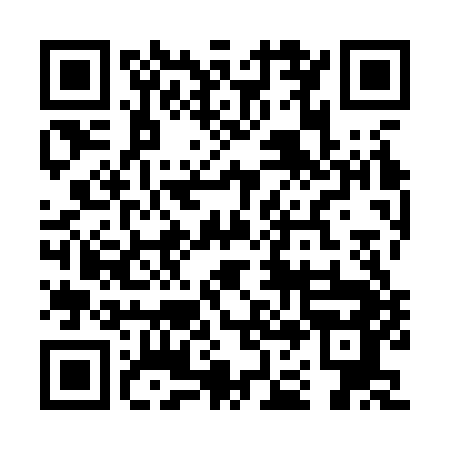 Ramadan times for Johor Bahru, MalaysiaMon 11 Mar 2024 - Wed 10 Apr 2024High Latitude Method: NonePrayer Calculation Method: JAKIMAsar Calculation Method: ShafiPrayer times provided by https://www.salahtimes.comDateDayFajrSuhurSunriseDhuhrAsrIftarMaghribIsha11Mon6:036:037:121:154:247:187:188:2712Tue6:036:037:121:154:237:187:188:2613Wed6:036:037:111:144:227:177:178:2614Thu6:026:027:111:144:217:177:178:2615Fri6:026:027:111:144:207:177:178:2616Sat6:026:027:101:144:197:177:178:2517Sun6:016:017:101:134:187:167:168:2518Mon6:016:017:101:134:177:167:168:2519Tue6:016:017:091:134:167:167:168:2520Wed6:006:007:091:124:157:167:168:2421Thu6:006:007:091:124:147:157:158:2422Fri6:006:007:081:124:137:157:158:2423Sat5:595:597:081:124:127:157:158:2424Sun5:595:597:081:114:127:157:158:2325Mon5:595:597:071:114:127:147:148:2326Tue5:585:587:071:114:137:147:148:2327Wed5:585:587:071:104:137:147:148:2328Thu5:585:587:061:104:137:147:148:2229Fri5:575:577:061:104:147:137:138:2230Sat5:575:577:061:094:147:137:138:2231Sun5:575:577:051:094:157:137:138:221Mon5:565:567:051:094:157:137:138:222Tue5:565:567:051:094:157:127:128:213Wed5:555:557:041:084:167:127:128:214Thu5:555:557:041:084:167:127:128:215Fri5:555:557:041:084:167:127:128:216Sat5:545:547:031:074:177:117:118:217Sun5:545:547:031:074:177:117:118:208Mon5:535:537:031:074:177:117:118:209Tue5:535:537:021:074:187:117:118:2010Wed5:535:537:021:064:187:107:108:20